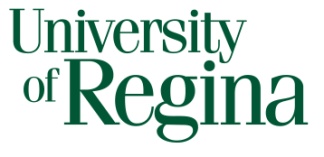 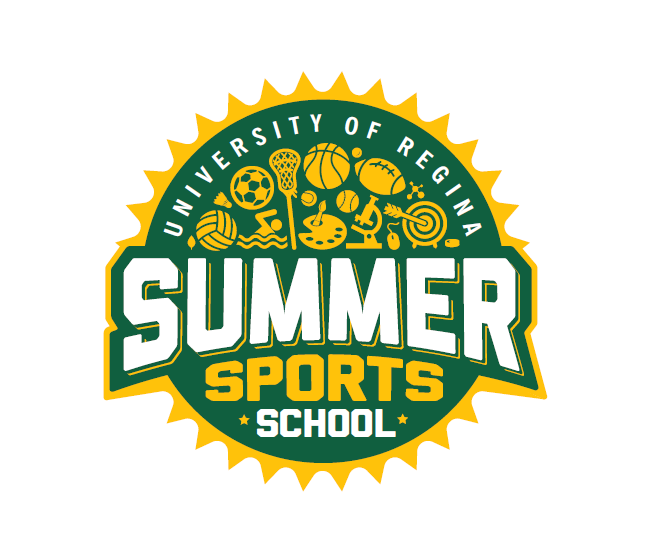 SUMMER EMPLOYMENT OPPORTUNITIESFaculty of Kinesiology and Health StudiesRECREATION SERVICESInvites applications forSUMMER SPORTS SCHOOL 
for the summer of 2023Positions:  		Casual Senior InstructorsTerms:		             June 26th – August 25th, 2022Monday to Friday (Dates and hours will vary)Duties:  	To provide leadership, instruction, and supervision of children in various sport and recreational activities. Requirements:  	MUST:Be a returning student in the FallPreference to those in the Faculty of Education or the Faculty of Kinesiology & Health StudiesHave related field work experienceBe enthusiastic and creativeDemonstrate strong leadership skillsHave excellent organization and communication skillsAble to instruct a variety of sports and games Work well with childrenHave CPR/First AidCriminal Record CheckHow to Apply:		Drop off a cover letter and résumé to:			Brooke Platt		Community Program Assistants			Intramurals Sports Office			Room CK 172, Centre for Kinesiology Health and Sport			University of Regina 			Regina, SK			S4S 0A2			Or send via email to khs.youth-programs@uregina.caClosing Date:		11:59 p.m. Wednesday, March 1st 2023 or until positions are filledThe University of Regina is committed to employment equity.  We encourage applications from all qualified applicants. 